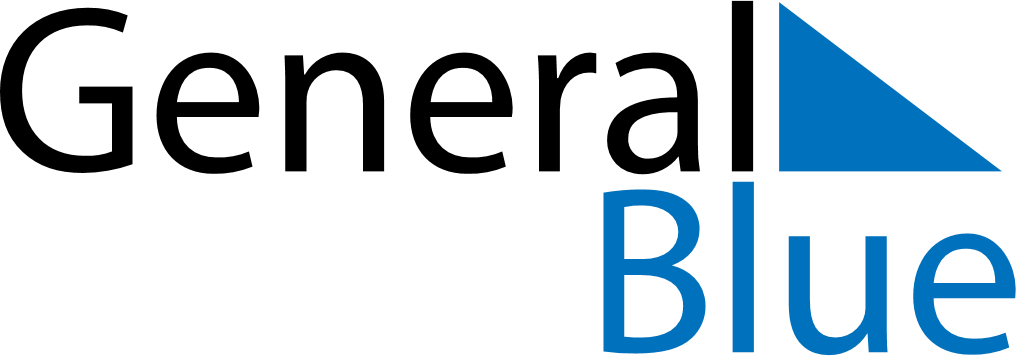 December 1945December 1945December 1945December 1945December 1945SundayMondayTuesdayWednesdayThursdayFridaySaturday12345678910111213141516171819202122232425262728293031